EDCP 601.031University of British ColumbiaWinter 1 2017 (W, 1.00-4.00)Course Description: This seminar is intended for first-year doctoral students. It examines the emergence of contemporary conceptions of curriculum and pedagogy, looking across various historical and theoretical influences. Emphasis is placed on analysis of varied conceptual and political perspectives, explicit and tacit rationales for formal education, and consequent principles that infuse conceptions and enactments of curriculum and pedagogy. *For 2017, we will focus on conceptual analysis and conceptual history as well as perceptual analysis and perceptual history. “Theory without history is empty, history without theory is blind” (Miller, 1939, p. 36, paraphrasing Kant, 1781).Valued Ends of the Course:My intention is to help you develop a background and a depth of expertise—as a scholar—as an intellectual—for understanding and changing curriculum and pedagogy.Assessment (for details, see below):						Deadline:Academic Honesty and Standards, and Academic Freedom: Please refer to UBC Calendar Policies and Regulations (Selected): http://www.students.ubc.ca/calendarAcademic Accommodation for Students with Disabilities: Students with a disability who wish to have an academic accommodation should contact the Disability Resource Centre without delay (see UBC Policy #73 www.universitycounsel.ubc.ca/ policies/policy73.pdf). EDCP Grading GuidelinesJuly 2008A level - Good to Excellent WorkA+	(90-100%) A very high level of quality throughout every aspect of the work. It shows the individual (or group) has gone well beyond what has been provided and has extended the usual ways of thinking and/or performing. Outstanding comprehension of subject matter and use of existing literature and research. Consistently integrates critical and creative perspectives in relation to the subject material. The work shows a very high degree of engagement with the topic.A	(85-89%) Generally a high quality throughout the work. No problems of any significance, and evidence of attention given to each and every detail. Very good comprehension of subject and use of existing literature and research. For the most part, integrates critical and creative perspectives in relation to the subject material. Shows a high degree of engagement with the topic.A-	(80-84%) Generally a good quality throughout the work. A few problems of minor significance. Good comprehension of subject matter and use of existing literature and research. Work demonstrates an ability to integrate critical and creative perspectives on most occasions. The work demonstrates a reasonable degree of engagement with the topic.B level - Adequate WorkB+	(76-79%) Some aspects of good quality to the work. Some problems of minor significance. There are examples of integrating critical and creative perspectives in relation to the subject material. A degree of engagement with the topic.B	(72-75%) Adequate quality. A number of problems of some significance. Difficulty evident in the comprehension of the subject material and use of existing literature and research. Only a few examples of integrating critical and creative perspectives in relation to the subject material. Some engagement with the topic.B-	(68-71%) Barely adequate work at the graduate level.______________________________________________________________________NOTE: For UBC’s Faculty of Graduate Studies (FOGS), a final mark below 68% for Doctoral students and below 60% for Masters students is the equivalent of a Failing mark.C & D level - Seriously Flawed WorkC	(55-67%) Serious flaws in understanding of the subject material. Minimal integration of critical and creative perspectives in relation to the subject material. Inadequate engagement with the topic.  Inadequate work at the graduate level.D levelD	(50-54%) F level - Failing WorkF (0-49%) EDCP 601 Course Schedule & ReadingsThe schedule primarily consists of a series of seminars, student symposia, and minicourses.Week 1Can the “Next Generation” Speak? Understanding CurriculumClose ReadingPinar, W. F., Reynolds, W. M., Slattery, P., & Taubman, P. M. (1995). Understanding curriculum: A postscript for the next generation. In Understanding curriculum (pp. 847-868). New York, NY: Peter Lang.Peters, M. (1999). Review of Understanding Curriculum. Educational Philosophy and Theory, 31(2), 254-258.Weiss, E. B. (1990). Our rights and obligations to future generations for the environment. American Journal of International Law, 84(1), 198-207.ResourcesPinar, W. F., Reynolds, W. M., Slattery, P., & Taubman, P. M. (1995). Understanding curriculum. New York, NY: Peter Lang.Pinar, W. F. (Ed.). (2003). International handbook of curriculum research. Mahwah, NJ: Erlbaum.Pinar, W. F. (Ed.). (2013). International handbook of curriculum research (2nd ed.). New York, NY: Taylor & Francis.Connelly, F. M., Fang He, M., & Phillion, J. (2008). Sage handbook of curriculum and instruction. Los Angeles, CA: Sage.Malewski, E. (Ed.). (2012). Curriculum studies handbook– The next moment. New York, NY: Rutledge.Ng-A-Fook, N. & Rottmann, J. (Eds.). (2012). Reconsidering Canadian curriculum studies: Provoking historical, present, and future perspectives. New York, NY: Palgrave.Week 2Historiography of Curriculum and Instruction and Curriculum StudiesClose ReadingPetrina, S., Lee, Y.-L., & TBA. (2017). The historiography of curriculum and instruction (Draft). Unpublished manuscript, University of British Columbia, Vancouver, BC.Petrina, S., Lee, Y.-L. & Feng, F. (2016). On the historiography of curriculum: The legend of Petrus Ramus. Paper Presented at the annual meeting of the American Educational Research Association, Washington, DC, 7-10 April 2016.Baker, B. (Ed.). (2009). Borders, belonging, beyond: New curriculum history. In New curriculum history (pp. ix-xxxv). Rotterdam, NL: Sense.SemanticsPhelan, A. (2015). Introduction: Teacher education for the sake of the subject. In Curriculum theorizing and teacher education (pp. 1-9). New York, NY: Rutledge.ResourcesLee, Y.-L. & Petrina, S. (in press). Hacking minds: Curriculum mentis, noosphere, internet, matrix, web. In N. Ng-A-Fook, S. Pratt, B. Smith, & L. Radford (Eds.), Hacking education in a digital age: Teacher education, curriculum, and literacies (pp. 1-17). Charlotte, NC: Information Age Publishing Inc. Baker, B. (Ed.). (2009). New curriculum history. Rotterdam, The Netherlands: Sense.Hendry, P. M. (2011). Engendering curriculum history. New York, NY: Routledge. Hamilton, D. (1989). Towards a theory of schooling. London, UK: Falmer.Doll, W. E. (2002). Ghosts and the curriculum. In W. E. Doll & N. P. Gough (Eds.), Curriculum visions (pp. 23-72). New York, NY: Peter Lang.Week 3Historiography of Curriculum and Instruction and Curriculum StudiesClose ReadingHendry, P. M. (2011). Introduction and Chapter 1, Engendering curriculum history. In Engendering curriculum history (pp. 1-30). New York, NY: Routledge. Hua, Z. & Gao, Z. (2003). Curriculum studies in China: Retrospect and prospect. In W. F. Pinar, (Ed.), International handbook of curriculum research (pp. 118-133). Mahwah, NJ: Erlbaum.Hamilton, D. (1989). On the origins of the educational terms class and curriculum. In Towards a theory of schooling (pp. 35-55). New York, NY: Falmer. Resources: Mythopoetic PedagogiesLeonard, T. & Willis, P. (Eds.). (2008). Pedagogies of the imagination: Mythopoetic curriculum in educational practice. New York, NY: Springer.Ricoeur, P. (1980). Narrative time. Critical Inquiry, 7(1), 169-190.Week 4Conceptual Analysis & Conceptual History / Perceptual Analysis & Perceptual HistoryClose ReadingBal, M. (2009). Working with concepts. European Journal of English Studies, 13(1), 13-23.Hunt, S. (2014). Ontologies of indigeneity: The politics of embodying a concept. Cultural Geographies, 21(1), 27–32.Funteh, M. B. (2015). Dimensioning indigenous African educational system: A critical theory divide discourse. International Journal of Humanities and Social Science, 5(4), 139-150. ExampleFarr, J. (2004). Social capital: A conceptual history. Political Theory, 32(1), 6-33.ResourcesPetrina, S. (2017). Conceptual analysis. http://blogs.ubc.ca/educ500/files/2014/06/Conceptual-Analysis.pdf Petrina, S. (2017). Conceptual history. http://blogs.ubc.ca/educ500/files/2014/06/Conceptual-History.pdf Petrina, S. (2017). Perceptual analysis. http://blogs.ubc.ca/educ500/files/2014/06/Perceptual-Analysis.pdf Petrina, S. (2017). Perceptual history. http://blogs.ubc.ca/educ500/files/2014/06/Perceptual-History.pdf Deleuze, G. & Guattari, F. (1991/1994). What is philosophy? (Trans. H. Tomlinson & G. Burchell). New York, NY: Columbia University Press.Neumann, B. & Nünning, A. (Eds.). (2012). Travelling concepts for the study of culture. Boston, MA: de Gruyter.Week 5Student Symposium: Curriculum and Pedagogy Works (in Progress)Re-signifying Curriculum Studies from Indigeneity in the Mexican and Kenyan ContextsMaria Jose Athie-Martinez & Philip Kimani KaranguClose ReadingFurlan, A. (2011) “Curriculum studies in Mexico: Key scholars”. In W. Pinar (Ed.), Curriculum studies in Mexico: intellectual histories, present circumstances (pp. 111-136). New York, NY, Palgrave. Dei, G. J. S. (2000). African development: The relevance and implications of ‘Ìndigenousness’. In G. J. S Dei, B. L. Hall & D. G. Rosenberg (Eds.), Indigenous knowledge in global contexts: Multiple readings of our world (pp. 70-86). Toronto, ON: University of Toronto Press.Week 6Student Symposium: Curriculum and Pedagogy Works (in Progress)
Re-engaging the Method of Currere: Teachers’ Perspectives
Emmanuel (Kofi) Amoah, Kiera Brant, & Scott RobertsonClose ReadingPinar, W. (2010). Currere. In C. Kridel (Ed.), Encyclopedia of curriculum studies (pp. 177-178). Thousand Oaks, CA: SAGE.Secondary ReadingAoki, T. (2004). Legitimating lived curriculum: Toward a curricular landscape of multiplicity. In W. F. Pinar & R. L. Irwin (Eds.), Curriculum in a new key: The collected works of Ted T. Aoki (pp. 199-215). New York, NY: Routledge.Pinar, W. (2004). What is curriculum theory? Mahwah, NJ: Lawrence Erlbaum.Petrina, S. (2014). Currere: The method. Retrieved on October 2, 2017 from: http://blogs.ubc.ca/educ500/files/2014/06/CurrereNotesPetrina2014.pdf Week 7Sociology & Theory of Curriculum and PedagogyClose ReadingHunter, I. (2006). The history of theory. Critical Inquiry, 33(1), 78-112.Britzman, D. (1996). On becoming a “little sex researcher:” Some comments on a polymorphously perverse curriculum. Journal of Curriculum Theorizing, 12(2), 4-11.Pinar, W. (2012). Preface + chapter 1. In What is curriculum theory? (2nd ed.) (pp. xi-42). Mahwah, NJ: Lawrence Erlbaum.Phelan, A. (2014). Theorizing pedagogy [Course outline]. Vancouver, BC: University of British Columbia.Guillory, J. (2002). The very idea of pedagogy. Profession, 164-171.ResourcesHamilton, D. (2009). Blurred in translation: Reflections on pedagogy in public education. Pedagogy, Culture & Society, 17(1), 5-16.Aoki, T. T. (1981/2005). Toward understanding curriculum: Talk through reciprocity of perspectives. In W. F. Pinar & R. L. Irwin, (Eds.), Curriculum in a new key: The collected works of Ted T. Aoki (pp. 219-228). Mahwah, NJ: Erlbaum.Pinar, W. (2004). What is curriculum theory?. Mahwah, NJ: Lawrence Erlbaum.Week 8Student Symposium: Curriculum and Pedagogy Works (in Progress)
Creating Space to Conceptualize Different FamiliesMatthew Isherwood & Naoki TakemuraSedgwick, E. K. (1994). Chapter 1: Queer and now. In Tendencies (pp. 1-20). London, UK: Routledge.Pinar, W. F., Reynolds, W. M., Slattery, P., & Taubman, P. M. (1995). Chapter 7: Understanding curriculum as gender text. In Understanding curriculum (pp. 358-403). New York, NY: Peter Lang. ResourceUeno, C. (2009). The modern family in Japan: Its rise and fall. Melbourne, Vic: Trans Pacific Press.Week 9Sociology & Theory of Curriculum and PedagogyClose ReadingArnot, M. (2002). The complex gendering of invisible pedagogies: Social reproduction or empowerment?. British Journal of Sociology of Education, 23(4), 583-593.Stearns, J., Sandlin, J. A. & Burdock, J. (2011). Resistance on aisle three?: Exploring the big curriculum of consumption and the (im)possibility of resistance in John Updike’s “A&P”. Curriculum Inquiry, 41(3), 394-415.Secondary ReadingWhitty, G. (2010). Revisiting school knowledge: Some sociological perspectives on new school curricula. European Journal of Education, 45(1), 28-45.DeLeon, A. P. & Ross, E. W. (2010). On the edge of history: Towards a new vision of social studies education. In Critical theories, radical pedagogies, and social education (pp. ix-xvi). Rotterdam, NL: SenseSignature PedagogiesKlebesadel, H. & Kornetsky, L. (2009). Critique as signature pedagogy in the arts. In R. A. R. Gurung, N. L. Chick, & A. Haynie, (Eds.), Exploring signature pedagogies (pp. 99-138). Sterling, VA: Stylus.Sociology of CurriculumRosenkranz, K. & Brackett, A. C. (1874). Pedagogics as a system. Journal of Speculative Philosophy, 8(1), 49-73.Bernstein, B. (1981). Codes, modalities, and the process of cultural reproduction: A model. Language in Society, 10(3), 327-363.Goodson, I. (1988/1995). The making of curriculum: Collected essays. London, UK: Falmer.Tomlinson, S. (1982/2012). A sociology of special education. New York, NY: Routledge.Apple, M. (1981). Reproduction, contestation, and curriculum: An essay in self-criticism. Interchange, 12(2-3), 27-47.ResourcesBertrand, Y. & Houssaye, J. (1999). Pédagogie and didactique: An incestuous relationship. Instructional Science, 27(1/2), 33-51.Edwards, A. (2001). Researching pedagogy: A sociocultural agenda. Pedagogy, Culture and Society, 9(2), 161-186.Aristarkhova, I. & Wilding, F. (2009). “My personal is not political?” A dialogue on art, feminism and pedagogy. Liminalities: A Journal of Performance Studies, 5(2), 1-20.Pinar, W. F. (2005). The problem with curriculum and pedagogy. Journal of Curriculum and Pedagogy, 2(1), 67-82.Rocha, S. (2015). The blue soul of jazz: Lessons on waves of anguish. In T. E. Lewis & M.J. Laverty, (Eds.), Art’s teachings, teaching’s art (pp. 195-209). New York, NY: Springer.Petrina, S. (2004). The politics of curriculum and instructional design / theory / form: Critical problems, projects, units and modules. Interchange, 35(1), 81-126. Petrina, S. (2006). C&I high. Journal of Curriculum and Pedagogy, 3(2), 125-147.Hirst, P. H. (1969). The logic of the curriculum. Journal of Curriculum Studies, 1(2), 142-158.Critical PedagogyMathison, S. & Ross, E. W. (Eds.). (2008). Battleground schools: An encyclopedia of conflict and controversy, 2 Volumes. New York, NY: Greenwood.Ross, E. W. (2008). Critical pedagogy. In S. Mathison & E. W. Ross, (Eds.), Battleground schools: An encyclopedia of conflict and controversy, Volume 1 (pp. 156-161). New York, NY: Greenwood.hayes, k., Steinberg, S. R., & Tobin, K. (Eds.). (2011). Key works in critical pedagogy: Joe L. Kincheloe. Rotterdam, The Netherlands: Sense.Sandlin, J. A. & McLaren, P. (Eds.). (2010). Critical pedagogies of consumption: Living and learning in the shadow of the “shopocalypse.” New York NY: Routledge.McLaren, P. (1995/2004). Critical pedagogy and predatory culture. New York, NY: Routledge.Week 10Minicourse: Are Children Human Beings or Human Becomings?
Qvortrup, J. (2009). Are children human beings or human becomings? Rivista Internazionale di Scienze Sociali, 117(3/4), 631-653.Week 11Minicourse: Histories and Stories of Indigenous Curriculum and PedagogyClose ReadingPalmater, P. (2014). Genocide, Indian policy, and legislated elimination of Indians in Canada. aboriginal policy studies, 3(3), 27-54.Marker, M. (2016). Borders and the borderless Coast Salish: Decolonising historiographies of Indigenous schooling. History of Education, 45, 1-23.Secondary ReadingArchibald, J.-a. (2007). Indigenous storywork: Educating the heart, mind, body, and spirit. Vancouver, BC: UBC Press.Cole, P. & O’Riley, P. (2008). Coyote & Raven discuss mathematics, complexity theory and Aboriginality. Complicity: An International Journal of Complexity and Education, 5(1), 49-62.ResourcesTruth and Reconciliation Commission of Canada. (2015). Honouring the truth, reconciling for the future: Summary of the final report of the Truth and Reconciliation Commission of Canada. Ottawa, CA: Author.Democracy Now! (2015, June 30). “Cultural genocide:” Landmark report decries Canada’s forced schooling of indigenous children [Interview transcript]. Democracy Now!Fontaine v. Canada (Attorney General). (2014, January 14) Ontario Superior Court of Justice, 283.Week 12Minicourse: Our Environment & the AnthropoceneClose ReadingRose, E. C. (1991). The good mother: From Gaia to Gilead. Frontiers: A Journal of Women Studies, 12(1), 77-97.Crutzen, P. J. & Stoermer, E. F. (2000, May). The “anthropocene.” Global Change Newsletter, 41, 17-18.Latour, B. (2014). Agency at the time of the anthropocene. New Literary History, 45(1), 1-18.TBAResourcesSagan, D. & Margulis, L. (1987). Gaia and the evolution of machines. Whole Earth Review, 55, 15-21.Morton, T. (2014). How I learned to stop worrying and love the term anthropocene. Cambridge Journal of Postcolonial Literary Inquiry, 1(2), 257-264.TBAParticipation
We refer to scholarly levels of participation as academic conversation, academic dialogue, or often performance, which entail a variety of things including articulation and presentation. Throughout, the challenge is to develop a facility for both description and depiction. Description and depiction are key practices across all the disciplines and interdisciplines. Commentary and criticism seem to presuppose a close reading of a text or work, immersion, and a transgressive reading, subversion, although this is neither always possible nor the case. If commentary presupposes solemn reverence for a discipline, text or work, then criticism presupposes gentle mocking or subversive irreverence for that same discipline, text and work. Indeed, interdisciplinarity (cross, meta, multi, trans, etc.) demands and presupposes immersion and subversion. All of this necessitates a certain vulnerability. Avoid defensive readings; read for understanding. Participation is variant whereas modes have proliferated. Participation is interdependent with preparation for each class, which involves reading (highlighting, pagination margin notes, comments & questions, etc.), writing (note-taking, outlining, questioning, defining, mapping, framing, summarizing, journaling, blogging, tweeting podcasting, exposition, etc.), organizing (documenting, labeling, ordering, archiving, filing, sequencing events, chronicling, etc.), reflecting (rethinking, reincorporating, remapping, analyzing, synthesizing, etc.), and speaking (discussing, corresponding with peers, social media, etc.). While a variety of apps and media are readily available for organizing notes, consider Evernote for starters.AssignmentsCurriculum and Pedagogy Works (in Progress) Symposium— (Groups of 2-3) Choose a day on the schedule and coordinate a C&P Works (in Progress) Symposium (3 hours). These are student symposia in that they are: a) coordinated and organized by students; and b) based on EDCP PhD student research, work, or works in progress. The symposia are open to all students and faculty and ideally you will invite faculty members to co-present or provide responses to the work presented. Ideally, all readings for the symposia (i.e., your work + other panelists’ or background readings) will be distributed at least two weeks prior. Coordinating and organizing involves: a) selecting and inviting the panelists, performers, presenters, chair, respondents, etc.; b) selecting the papers, works, etc. to be presented or performed along with the theme; c) designing the format and media for the symposium; and d) inviting guests and advertising or broadcasting the event. See AERA for typical symposium format:A symposium provides an opportunity to examine specific research issues, problems, or topics from a variety of perspectives. Symposia may present alternative solutions, interpretations, or contrasting points of view on a specified subject or in relation to a common theme. Symposia may also use a panel discussion format targeted at a clearly delineated research issue or idea. Symposia may also be quite interactive where a large portion of the session is devoted to activities such as discussion among the presenters and discussants, questions and discussion among all those present at the session, or small-group interaction.Affiliated or SSHRC Proposal— Complete and submit a SSHRC / Affiliated application. The SSHRC process must be followed for all potential recipients of either a SSHRC or Affiliated award. Directions for this process can be found at SSHRC.crsh.gc.ca and at the Awards & Financial Aid menu on the G+PS website. Basically, there are three parts to the application: Personal Data (including vita), Program of Study (2 page description of proposed research), and Appraisals (referee/reference letters). We will give feedback to each other on the Program of Study.Conceptual Analysis (of Curriculum and Pedagogy) w/ Thesis + Response— Provide a conceptual analysis of a concept that is inadequately conceptualized or theorized or demands reconceptualization. Conceptualizing is the necessary complement to historicizing. This challenges you to state a thesis and defend or topple it in 1,000 words. The second part challenges you to write a response to a peer’s paper in 300 words. Conceptual analysis is often used interchangeably with philosophical analysis or philosophical method. Conceptual analysis is complementary to data analysis and more specifically a technique of data analysis associated with practices such as grounded theory (GT). Conceptual analysis is not analytic philosophy, diagrammatic ontology, formal analysis, content analysis, cultural analysis, discourse analysis, linguistic analysis (e.g., structure of linguistic meaning), or text analysis, although it may draw from methodological practices within each of these. Conceptual analysis is a means of clarifying or explicating and giving definition, dimension, and meaning to ordinary and obscure expressions (i.e., cultural, natural, or spiritual things, image, text, sound, etc.). The verb “to explicate” means either to explain empirically or to provide an analysis of a concept (Meyers, 1966, p. 392). *Download Notes on Conceptual Analysis. Essays should be no more than 1,000 words excluding references. Conceptual History (of Curriculum and Pedagogy)— Historicize a theoretical concept that has yet to be given history (herstory, mystory, theirstory, etc.) or has been given a history inadequate to your research and contemporary standards. Ideally, this expands the concept analyzed in the first assignment. Historicizing is the necessary complement of theorizing. History can be defined as “the cultivation and maintenance of the collective memory,” emphasizing the active role historians play in “the past” and in “the present” (Joyce, 1984, p. 133). Options vary considerably in the ways that the collective memory or past is cultivated and maintained, and shaped from the present. Historiography is the cultivation and maintenance of the ways history is told or silenced and the way the past is made visible or hidden. This essay should be conceptual history (i.e., composite concept, phrase, conceptual statement, etc.) and reflect an effective balance of primary and secondary sources. The challenge is to write history in contextus and from the past forward as opposed to in vacuo and from the present backward. **Download Notes on Conceptual History and see examples in Contributions to the History of Concepts. Essays should be no more than 1,000 words excluding references. Scholarly Paper— This is an invitation or opportunity to write in-depth on a research topic in your discipline or responsive to your interdisciplinary (meta, multi, trans, etc.) interests. Ideally, this will be a publishable paper but this is also an opportunity to begin new work or bring work in progress to a new stage. A scholarly paper necessitates a facility for handling a wide scope and large volume of sources. With that said, one option is to refine the conceptual analysis and history of the previous assignments. Another is to limit the paper to a review of literature. Paper Length: 4,500 words or about 13-14 pages double-spaced + references or endnotes. Include a title page. Generally, keep in mind the following criteria as you develop and write:Clarity of communication / writingIs the writing clear and concise?Are the ideas focused and organized?Development of argument / thesisIs the argument coherent? Thoughtful? Analytical? Critical?  Sophisticated? Poststructural? Queer? Postcolonial?Exploration of content and theoryIs there evidence of critically and theoretically exploring the issues?Are the ideas theorized, synthesized, extended or applied?ExamplesAre examples sufficient? Do examples ground the paper?Are there narrative examples?Grammar & Style Organization, sentence structure, paragraphs, spellingAPA Style (format, references)Curriculum and Pedagogy Files(for the first and second year doctoral student)	SSHRC or Affiliated Application, or equivalent (My own + Example) 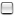 	Comprehensive Exams Proposal + Papers (My own + Example) 	Doctoral dissertation w/ Review of Literature on my Topic/s (+ various examples) 	CV (My own) 	Example CV (Assistant Professor)	Statement on Learning and Teaching (My own) 	Statement on Research Program (My own) 	Publication Submitted and Under Review (My own, single or co-authored)	AERA, CSSE or Other Major Conference Proposal (My own)	Membership in AERA, CACS, CSSE or Other Major Research Organization	Example Syllabus for Undergraduate or Teacher Education C&I or C&P Course (Quality Good to Excellent)	Example Syllabus for Graduate Curriculum Studies Course (Quality Good to Excellent)	Example Syllabus for Graduate Research Methods Course (Quality Good to Excellent)	Working Syllabus for Undergraduate C&I or C&P Course I Want to Teach	Working Syllabus for Graduate Curriculum Studies Course I Want to Teach	Example Syllabus for Graduate Research Methods Course I Want to Teach	CAUT Bulletin (Canadian Association of University Teachers)	University Affairs (Association of Universities and Colleges of Canada)	Chronicle of Higher Education + VitaeInstructor: Stephen PetrinaOffice: Scarfe 2331Email: stephen.petrina@ubc.ca Graduate Assistant: ?Office Hours: By appointment WWW: http://edcp.educ.ubc.ca + http://blogs.ubc.ca/edcp601a/ WWW: http://edcp.educ.ubc.ca + http://blogs.ubc.ca/edcp601a/ Readings (Required):Readings in Curriculum and Pedagogy (Histories and Theories). (Download all from https://connect.ubc.ca) Participation in Seminars, Symposia, Minicourses (10%)OngoingAffiliated or SSHRC ProposalSymposium Leadership (groups of 2-3) (20%)22 SeptemberOngoingConceptual Analysis (of Curriculum and Pedagogy) w/ Thesis + Response to Peer’s Paper (20%)Conceptual History (of Curriculum and Pedagogy) (20%)Scholarly Essay (30%)18 October8 November13 DecemberDateForumAssignmentReadings & TopicsReadings & TopicsWeek 16 SeptSeminarReadings & AssignmentsCan the “Next Generation” Speak? Understanding Curriculum (and Instruction)Pinar, Reynolds, Slattery & Taubman, “A Postscript;” Weiss, “Our Rights” Can the “Next Generation” Speak? Understanding Curriculum (and Instruction)Pinar, Reynolds, Slattery & Taubman, “A Postscript;” Weiss, “Our Rights” Week 213 SeptSeminarReadings & AssignmentsHistoriography of Curriculum and Instruction and Curriculum StudiesHistoriography of Curriculum and Instruction and Curriculum StudiesWeek 320 SeptSeminarAffiliated & SSHRC due 22 SeptemberHistoriography of Curriculum and Instruction and Curriculum StudiesHistoriography of Curriculum and Instruction and Curriculum StudiesWeek 427 SeptSeminarReadings & AssignmentsConceptual Analysis and Conceptual History / Perceptual Analysis and Perceptual HistoryConceptual Analysis and Conceptual History / Perceptual Analysis and Perceptual HistoryWeek 54 OctSymposiumReadings & AssignmentsStudent Symposium: Curriculum and Pedagogy Works (in Progress)Your / EDCP PhD student work, TBAStudent Symposium: Curriculum and Pedagogy Works (in Progress)Your / EDCP PhD student work, TBAWeek 611 OctSymposiumReadings & AssignmentsStudent Symposium: Curriculum and Pedagogy Works (in Progress)Your / EDCP PhD student work, TBAStudent Symposium: Curriculum and Pedagogy Works (in Progress)Your / EDCP PhD student work, TBAWeek 718 OctSeminarAnalysis due 18 OctoberSociology & Theory of Curriculum and PedagogySociology & Theory of Curriculum and PedagogyWeek 825 OctSymposiumReadings & AssignmentsStudent Symposium: Curriculum and Pedagogy Works (in Progress)Your / EDCP PhD student work, TBAStudent Symposium: Curriculum and Pedagogy Works (in Progress)Your / EDCP PhD student work, TBAWeek 91 NovSeminarReadings & AssignmentsSociology & Theory of Curriculum and PedagogySociology & Theory of Curriculum and PedagogyWeek 108 NovMinicourseHistory due 8 NovemberMinicourse: Are Children Human Beings or Human Becomings?Minicourse: Are Children Human Beings or Human Becomings?Week 1115 NovMinicourse Readings & AssignmentsMinicourse: Histories and Stories of Indigenous Curriculum and PedagogyMinicourse: Histories and Stories of Indigenous Curriculum and PedagogyWeek 1222 NovMinicourse Readings & AssignmentsMinicourse: Our Environment & the AnthropoceneMinicourse: Our Environment & the AnthropoceneWeek 1329 NovPaper due 13 December